ПРАКТИЧЕСКИЕ РЕКОМЕНДАЦИИ НАСЕЛЕНИЮ ПО
ИСПОЛЬЗОВАНИЮ ЗАГЛУБЛЕННЫХ И ДРУГИХ ПОМЕЩЕНИЙ
ПОДЗЕМНОГО ПРОСТРАНСТВАКАК РАБОТАЕТ СИСТЕМА ОПОВЕЩЕНИЕ НАСЕЛЕНИЯ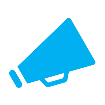 Через уличные громкоговорители или другие средства оповещения будет передан звуковой сигнал оповещения. Непрерывное звучание сирены в течение трех минут или прерывистые гудки промышленных предприятий, организаций означают сигнал «ВНИМАНИЕ ВСЕМ!»При нахождении на улице необходимо:Внимательно прослушать экстренное сообщение через уличные громкоговорители или другие средства оповещения.Сообщениедублируетсямногократно не менее двух- трех раз, с периодическим включением сирен.Действовать согласно полученной информации. Соблюдать спокойствие и порядок. Проследовать в ближайшее укрытие.При нахождении в квартире (в доме) необходимо:После сигналавключить радиоретрансляционную сеть или телевизор. По местному радиовещанию и телевидению будет передано сообщение. Полученную информацию передайте соседям, а затем действуйте согласно полученной информации.ПЕРЕД ТЕМ КАК ПОКИНУТЬ КВАРТИРУ (ДОМ):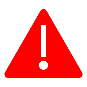 ПЕРЕКРОЙТЕ ГАЗ, чтобы исключить возможный взрыв газа в ваше отсутствие. Для этого необходимо повернуть газовый вентиль в положение «закрыто». Газовый вентиль находится на кухне, рядом с прибором учета газа.ОТКЛЮЧИТЕ ЭЛЕКТРИЧЕСТВО, чтобы исключить возможность возникновения пожара. Для отключения электричества необходимо установить тумблеры автоматов в нижнее положение. Автоматы находятся в электрическом щите около входа в квартиру либо на лестничной клетке.ОТКЛЮЧИТЕ ГОРЯЧУЮ И ХОЛОДНУЮ ВОДУ, чтобы исключить возможность затопления. Для этого необходимо повернуть краны в положение «Закрыто». Краны горячей и холодной воды обычно находятся в туалете, но могут быть в ванной комнате или в прихожей.ЗАКРОЙТЕ ОКНА И ФОРТОЧКИ, чтобы исключить попадания влаги и пыли с улицы.ПРИМИТЕ МЕРЫ ПО СОХРАНЕНИЮ ПРОДУКТОВ ПИТАНИЯ.Упакуйте продукты в полиэтиленовые пакеты и уберите в шкафы, столы, тумбы, расположенные на полу; скоропортящиеся продукты в холодное время можно убрать на балкон, летом – в наполненную водой ёмкость.ВОЗЬМИТЕ «ТРЕВОЖНЫЙ НАБОР» и другие необходимые принадлежности.КАК ПРАВИЛЬНО СОБРАТЬ ТРЕВОЖНЫЙ НАБОР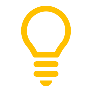 При подготовке к укрытию в заглубленных и других помещениях подземного пространства рекомендовано иметь с собой «Тревожный набор», который должен обеспечить безопасное пребывание в заглубленном или другом помещении подземного пространства в течение 12 часов.В «тревожном наборе» должны быть: средства индивидуальной защиты, основные документы, продукты питания, вода, аптечка, сменная одежда, телефон, особо ценные вещи и некоторые другие необходимые принадлежности.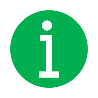 Средства индивидуальной защиты: самоспасатель, но могут быть и другие индивидуальные средства защиты, такие как противогаз, респиратор.Аптечка: бинты, лейкопластырь, йод, а также медицинские препараты (средства), которые члены семьи вынуждены принимать постоянно.Основные документы: паспорт, военный билет, трудовая книжка, пенсионное удостоверение, свидетельство о браке, свидетельство о рождении детей, документы об образовании, свидетельство о государственной регистрации права собственности, страховое свидетельство Государственного пенсионного фонда, свидетельство о постановке на учет физического лица в налоговом органе, банковские пластиковые карты, денежные знаки.Средства личной гигиены и индивидуального пользования: мыло, зубная паста, зубная щётка, влажные салфетки, туалетная бумага, полотенце, личная посуда (кружка, глубокая тарелка, ложка, нож) из небьющихся материалов (пластиковая или металлическая), одеяло.Продукты питания необходимо взять на срок пребывания (12-48 часов). Из продуктов питания нужно брать такие, которые могут долго храниться без холодильника. Предпочтительнее высококалорийные готовые к употреблению продукты без острых запахов и в защитной упаковке (в пергаментной бумаге, целлофане, различного вида консервы).Запасы воды – из расчета не менее 2 литров воды на сутки на каждого человека. В жару потребность воды увеличивается вдвое. Вода должна храниться в пластиковой или эмалированной таре. Ни в коем случае не используйте стеклотару, которая может разбиться.ПОКИДАЯ КВАРТИРУ, не забудьте её закрыть и оставить на двери (прикрепите скотчем или другим способом) записку, в которой будет указано: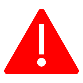 дата и время, когда Вы вышли из помещения;список людей (фамилия, имя, отчество);адрес укрытия, куда Вы направились (например, в подвал дома);номера телефонов для связи с Вами.ГДЕ УЗНАТЬ О МЕСТАХ РАСПОЛОЖЕНИЯ ЗАГЛУБЛЕННЫХ И ДРУГИХ ПОМЕЩЕНИЙ ПОДЗЕМНОГО ПРОСТРАНСТВАПод заглубленными и другими помещениями подземного пространства понимаются помещения, отметка пола которых ниже планировочной отметки земли.К ним относятся:Информация (наглядная информация) о местах расположения заглубленных и других помещений подземного пространства, предназначенных для укрытия населения, как правило, размещена в местах общего пользования: в подъездах многоквартирных домов, лифтах, на досках объявлений и т.д.Кроме того, информацию о местах расположения заглубленных и других помещений подземного пространства можно найти на официальных сайтах администрации органа местного самоуправления, обслуживающей организации или учебно-консультационных пунктов гражданской обороны муниципальных образований (которые как правило находятся: в крупных населенных пунктах – в центральных библиотеках, в небольших населенных пунктах – в домах культуры и библиотеках).ПОРЯДОК ЗАПОЛНЕНИЯ ЗАГЛУБЛЕННЫХ И ДРУГИХ ПОМЕЩЕНИЙ ПОДЗЕМНОГО ПРОСТРАНСТВАПо пути к укрытию и при входе в него надо соблюдать строгий порядок: не толпиться;не обгонять впереди идущих.Войдя в помещение, следует без суеты занять свободное место.При заполнении заглубленных и других помещений подземного пространства закрытие наружных дверей производится по команде старшего по укрытию.Правила пребывания (поведения) укрываемых в заглубленных и других помещениях подземного пространстваУкрываемые в заглубленных и других помещениях подземного пространства обязаны строго соблюдать основные правила поведения:Спокойно сидеть на своих местах,не допускать случаев паники и нарушений общественного порядка. При частичных разрушениях заглубленного или другого помещения подземного пространства (завал выходов, разрушение стены и т.п.) необходимо сохранять спокойствие, ожидая указаний старшего по укрытию. В случае необходимости, укрывающиеся должны оказывать посильную помощь в выполнении работ по разборке заваленных выходов, вскрытию лазов и пр.Поддерживать чистоту и порядок в помещениях. В помещениях для укрываемых ежедневно производится 2-х разовая уборка помещений силами укрываемых. Пол в помещениях необходимо периодически смачивать водой.Оказывать помощь больным, инвалидам, детям.В случае отключения освещения оставаться на местах, сохранять спокойствие и ждать, когда будет включен свет или по указанию старшего по укрытию будут зажжены фонари и свечи. При пользовании источниками света с открытым пламенем (керосиновыми лампами, свечами) их следует ставить ближе к вытяжным отверстиям.Соблюдать установленный порядок приёма пищи (2-3 раза в сутки при выключенной приточной вентиляции (если на системе вентиляции отсутствует фильтр)).Соблюдать требования пожарной безопасности.В помещениях рекомендуется: проводить беседы, чтение вслух, слушать радиопередачи, играть в тихие игры.Укрываемым в заглубленных и другихпомещениях подземногопространства запрещено:А также:самостоятельно включать и выключать освещение;брать и пользоваться инструментом, инженерными агрегатами без указания дежурных или старшего по укрытию;без указания дежурных или старшего по укрытию входить в технические помещения, включать (выключать) рубильники, оборудование, прикасаться к электрооборудованию, к запорной арматуре систем водоснабжения, канализации, теплоснабжения, к дверным затворам и другому оборудованию;самостоятельно выходить из помещений.Порядок выхода из заглубленных и других помещений подземного пространстваПосле получения сигнала «ВНИМАНИЕ ВСЕМ!» с информацией об отбое воздушной тревоги нельзя выходить из заглубленных и других помещений подземного пространства без разрешения старшего по укрытию до того, как будет установлена безопасность выхода и возможность спокойного возвращения укрывающихся по домам.Выход из заглубленных и других помещений подземного пространства не разрешается, если получена информация о наличии вблизи укрытия:неразорвавшихся боеприпасов;пожаров;разрушения здания, в котором расположено заглубленное и другое помещение подземного пространства.Вывод укрываемых из заглубленного и другого помещения подземного пространства производится по указанию старшего по укрытию после соответствующего сигнала или в случае аварийного состояния сооружения, угрожающего жизни людей.Эвакуация укрываемых из заглубленного и другого помещения подземного пространства производится в следующей последовательности: сначала на поверхность выходят несколько человек, чтобы оказать помощь укрываемым, которые не могут выйти самостоятельно– пострадавшие, престарелые и дети, затем эвакуируются все остальные.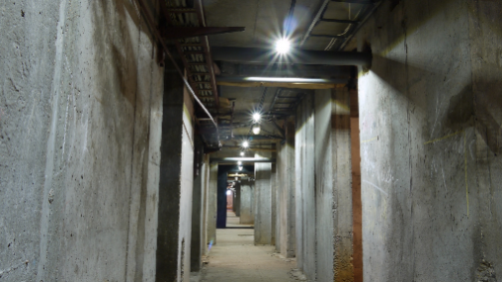 подвалы и цокольные этажи зданий, включая частный жилой сектор;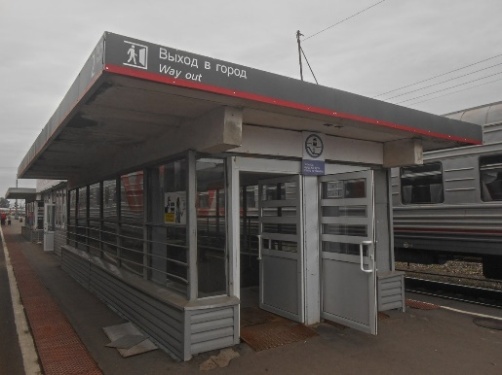 транспортные подземные сооружения городской инфраструктуры (автомобильные и железнодорожные подземные тоннели, подземные переходы и т.п.);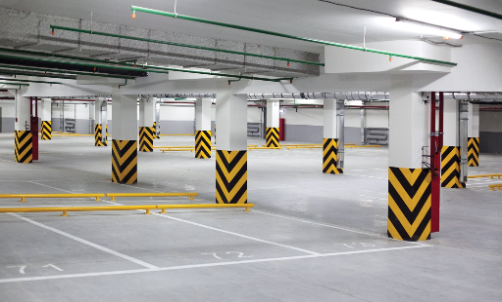 гаражи, складские и другие помещения, расположенные в отдельно стоящих и подвальных этажах зданий и сооружений, в том числе в торговых и развлекательных центрах;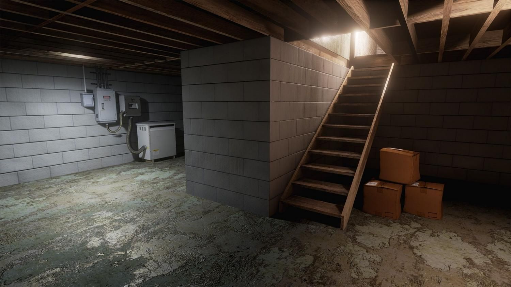 простейшие укрытия (щели открытые и перекрытые, приспособленные погреба, подполья и т.п.).КуритьУпотреблять спиртные напиткиШуметь, громко разговариватьГромко слушать без наушников радиоприёмники, магнитофоны и другие радиосредстваПрименять источники освещения с открытым пламенем, пользоваться открытым огнемоткрывать и закрывать входные двери без разрешения старшего по укрытиюХодить без надобности по помещению